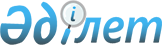 Об отзыве из Мажилиса Парламента Республики Казахстан проекта Закона Республики Казахстан "О внесении изменений и дополнений в Водный кодекс Республики Казахстан"Постановление Правительства Республики Казахстан от 26 июня 2008 года N 620

      Правительство Республики Казахстан  ПОСТАНОВЛЯЕТ: 

      отозвать из Мажилиса Парламента Республики Казахстан проект Закона Республики Казахстан "О внесении изменений и дополнений в Водный кодекс Республики Казахстан", внесенный  постановлением Правительства Республики Казахстан от 11 января 2008 года N 7.        Премьер-Министр 

      Республики Казахстан                       К. Масимов 
					© 2012. РГП на ПХВ «Институт законодательства и правовой информации Республики Казахстан» Министерства юстиции Республики Казахстан
				